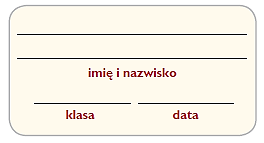 Rolnictwo Azji 1. Na mapie wyróżniono regiony o korzystnych przyrodniczych warunkach rozwoju rolnictwa, a w tabeli umieszczono dane statystyczne dotyczące wskaźników rozwoju rolnictwa w wybranych krajach Azji. Na podstawie poniższych materiałów źródłowych oraz map tematycznych w atlasie geograficznym uzupełnij tabelę dotyczącą regionów rolniczych Azji oznaczonych na mapie cyframi 1–5. 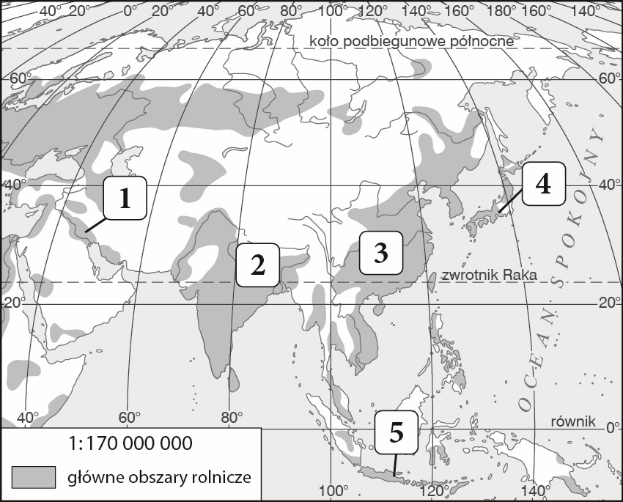 2. Dopasuj do poniższych opisów nazwy zwierząt gospodarskich wybrane spośród podanych.kozy, wielbłądy, bydło, jaki, koniea) Zwierzęta występujące w Tybecie. Przedstawiciele tego gatunku żyją na wolności lub są zwierzętami gospodarskimi. Dają mleko i wełnę oraz są wykorzystywane jako siła pociągowa. ___________________________b) Zwierzęta przystosowane do suchego klimatu. Największa ich liczba występuje w Indiach, Chinach i Arabii Saudyjskiej. ________________________c) Ten gatunek został udomowiony prawdopodobnie na terenie północnego Kazachstanu. Obecnie jest powszechny na stepach Mongolii. _________________________d) Chów tych zwierząt jest prowadzony między innymi w krajach muzułmańskich, w których nie można spożywać wieprzowiny. Są zwierzętami mało wymagającymi, z których uzyskuje się mięso, mleko i skóry. Z wełny niektórych gatunków wytwarza się moher lub – kaszmir. ________________________________3. Podpisz ilustracje odpowiednimi terminami: monsun zimowy, monsun letni. Następnie na podstawie klimatogramu i podręcznika wykonaj polecenia.a) Podaj nazwy miesięcy, w których monsun przynosi opady.b) Określ długość okresu wegetacyjnego w tym regionie (w miesiącach).c) Wyjaśnij, dlaczego mimo sprzyjającej temperatury powietrza nie można uprawiać ryżu przez 
cały rok.d) Napisz, jakie są skutki opóźniania się monsunu.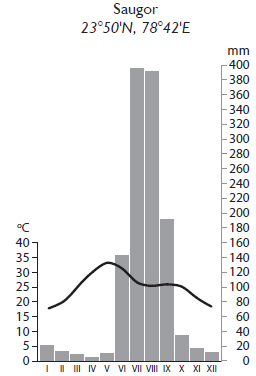 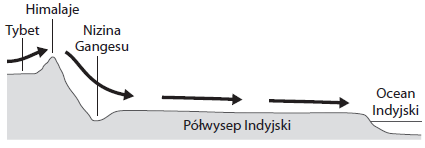 Monsun________________________________________________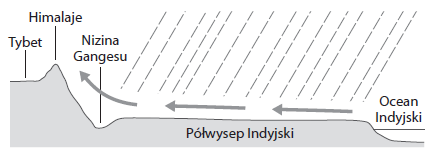 Monsun _______________________________________________4. Azja, ze względu na dużą liczbę mieszkańców i korzystne warunki naturalne, jest czołowym producentem wielu roślin uprawnych. Na podstawie dostępnych źródeł informacji rozpoznaj opisane rośliny uprawiane w Azji, a następnie wpisz ich nazwy i numery opisów we właściwych miejscach poniższej tabeli.1. Roślina włóknodajna uprawiana od kilku tysięcy lat, dostarczająca 70% surowca włókienniczego. Połowa światowej produkcji pochodzi z Chin i Indii.2. Główna roślina żywieniowa na świecie, wykorzystywana między innymi do produkcji mąki i paszy. Ma duże wymagania klimatyczno-glebowe. Czołowe miejsca w jej produkcji zajmują Chiny i Indie.3. Najlepsze warunki do uprawy tej zawierającej teinę używki występują w klimacie monsunowym. Rodzaj uzyskiwanego z niej produktu zależy od przebiegu procesu fermentacji.4. Roślina wytwarzająca sok mleczny, który jest wykorzystywany w produkcji wyrobów chemicznych, 
np. opon. Najwięksi producenci tej rośliny to kraje azjatyckie, np. Tajlandia i Indonezja.5. Roślina spożywana po obróbce termicznej, zawierająca duże ilości skrobi. Około 90% jej światowej produkcji pochodzi z Azji.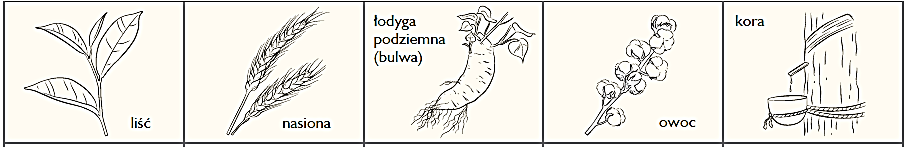 PaństwoZbiory zbóż (mln t)Plony zbóż (dt/ha)Zużycie nawozów mineralnych (kg/ha)Stopień mechanizacji (ha/ciągnik)Chiny612,260,888,2148,0Indie318,332,5142,4106,0Indonezja113,352,391,9b.d.Irak4,325,756,6112,4Japonia10,759,2237,82,2Pakistan42,731,2115,3105,2Wietnam48,956,9262,3162,5Nazwa regionuOpis warunków przyrodniczychOpis warunków pozaprzyrodniczych1.2.3.4.5.______________, nr _________________, nr _________________, nr _________________, nr _________________, nr ___